Об утверждении Порядка использования бюджетных ассигнований резервного фонда Администрации Слободо-Туринского муниципального района  В соответствии с требованиями  статьи 81 Бюджетного кодекса Российской Федерации, Федерального  закона  от 06 октября 2003 года № 131-ФЗ «Об общих принципах организации местного самоуправления в Российской Федерации», статьи 8 Положения о бюджетном процессе в Слободо-Туринском муниципальном районе, утвержденного решением Думы Слободо-Туринского муниципального района от 26.08.2020 № 559-НПА,ПОСТАНОВЛЯЕТ:1. Утвердить Порядок использования бюджетных ассигнований резервного фонда Администрации Слободо-Туринского муниципального района в новой редакции (прилагается).2. Считать утратившим силу постановление администрации Слободо-Туринского муниципального района от 13.11.2018  № 525 «Об утверждении порядка использования бюджетных ассигнований  резервного фонда администрации Слободо-Туринского муниципального района».3. Разместить настоящее постановление на официальном сайте Администрации Слободо-Туринского муниципального района в информационно-телекоммуникационной сети  Интернет http://slturmr.ru/. 4. Действие настоящего постановления распространяется на отношения, возникшие с 01 января 2024 года.5. Контроль за исполнением настоящего постановления оставляю за собой.ГлаваСлободо-Туринского муниципального района                                        В.А. БедулевПРИЛОЖЕНИЕ УТВЕРЖДЕНпостановлением  Администрации   Слободо-Туринского муниципального районаот 08.02.2024  № 71ПОРЯДОКиспользования бюджетных ассигнований резервного фонда администрации Слободо-Туринского муниципального районаНастоящий Порядок использования бюджетных ассигнований резервного фонда Администрации Слободо-Туринского муниципального района разработан на основании статьи 81 Бюджетного кодекса Российской Федерации.Резервный фонд Администрации (далее – резервный фонд) создается для финансового обеспечения непредвиденных расходов и мероприятий, не предусмотренных в расходной части бюджета Слободо-Туринского муниципального района  на соответствующий финансовый год, в том числе на проведение аварийно-восстановительных работ и иных мероприятий, связанных с ликвидацией последствий и стихийных бедствий и других чрезвычайных ситуаций, а также иных мероприятий Слободо-Туринского муниципального района предусмотренных пунктом 4 настоящего Порядка.Главным распорядителем бюджетных средств резервного фонда в части принятия решения о его использовании является Администрация Слободо-Туринского муниципального района в соответствии с заявками или обращениями юридических и физических лиц.4. Размер резервного фонда администрации Слободо-Туринского муниципального района определяется решением Думы Слободо-Туринского муниципального района о  бюджете на соответствующий год и не может превышать 3 (три) процента утвержденного указанным решением общего объема расходов без учета утвержденного объема безвозмездных поступлений.5. Средства резервного фонда администрации Слободо-Туринского муниципального района выделяются на основании решения Главы Слободо-Туринского  муниципального района на финансовое обеспечение непредвиденных расходов и мероприятий, не предусмотренных в местном бюджете на соответствующий финансовый год, в том числе на проведение аварийно-восстановительных работ по ликвидации последствий стихийных бедствий и других чрезвычайных ситуаций, а также иных мероприятий, предусмотренных частью второй настоящего пункта.К иным мероприятиям, на финансовое обеспечение которых выделяются средства резервного фонда администрации Слободо-Туринского муниципального района, относятся:1) оказание единовременной помощи жителям Слободо-Туринского муниципального района;2) проведение ремонтных и восстановительных работ;3) проведение встреч, выставок, семинаров, конкурсов, конференций, форумов по проблемам муниципального района;4) другие мероприятия, проводимые по решению Главы Слободо-Туринского муниципального района.6. Предоставление бюджетных ассигнований из резервного фонда администрации Слободо-Туринского муниципального района  для ликвидации последствий чрезвычайных ситуаций природного и техногенного характера осуществляется в соответствии с постановлением Администрации   Слободо-Туринского   муниципального района   от 23.03.2023 № 138 «Об утверждении Правил выделения бюджетных ассигнований из резервного фонда администрации Слободо-Туринского муниципального района  для ликвидации чрезвычайных ситуаций природного и техногенного характера».7. Решения о выделении средств из резервного фонда администрации Слободо-Туринского муниципального района издаются в форме распоряжений администрации Слободо-Туринского муниципального района с указанием размера выделяемых средств, целевого направления их расходования, главного распорядителя средств местного бюджета, в распоряжение которого выделяются средства из резервного фонда администрации Слободо-Туринского муниципального района, в том числе для предоставления межбюджетных трансфертов бюджетам муниципальных образований, расположенных на территории Слободо-Туринского района. Подготовку проектов распоряжений  администрации Слободо-Туринского муниципального района о выделении средств из резервного фонда администрации Слободо-Туринского муниципального района на непредвиденные расходы и мероприятия по поручению Главы Слободо-Туринского муниципального района  осуществляет финансовое управление администрации Слободо-Туринского муниципального района в соответствии с заявками главных распорядителей бюджетных средств или органов местного самоуправления, согласно приложению № 1 к настоящему Порядку. (далее - заявка).8. Заявка должна содержать информацию о размере запрашиваемых средств, направлении расходования средств (целях расходования) с обоснованием необходимости выделения средств из резервного фонда администрации Слободо-Туринского муниципального района  и обоснованием непредвиденности расходов, а так же показателях результативности их использования.  Заявка  должна быть заверена органом местного самоуправления или главным распорядителем средств местного бюджета и согласована с начальником финансового управления администрации Слободо-Туринского муниципального района. К заявке прилагаются расчеты и сметы, обосновывающие размер необходимых запрашиваемых средств. Копии документов заверяются органом местного самоуправления или главным распорядителем средств местного бюджета.Заявка и прилагаемые к ней копии документов направляются в финансовое управление администрации Слободо-Туринского муниципального района в печатном виде и посредством системы электронного документооборота.При представлении заявки и прилагаемых к ней документов, не соответствующих требованиям настоящего пункта, финансовое управление администрации Слободо-Туринского муниципального района направляет запрос в органы местного самоуправления и (или) главным распорядителям средств местного бюджета о предоставлении недостающей информации и документов.Главные распорядители средств местного бюджета и (или) органы местного самоуправления несут ответственность за достоверность документов, представляемых ими в финансовое управление администрации Слободо-Туринского муниципального района для рассмотрения.При выделении средств из резервного фонда администрации Слободо-Туринского муниципального района  в форме межбюджетных трансфертов сельским поселениям Слободо-Туринского муниципального района необходимым условием перечисления средств является заключение между администрацией Слободо-Туринского муниципального района и администрацией соответствующего сельского поселения соглашения о предоставлении и использовании межбюджетных трансфертов. 9. Средства местного  бюджета, выделяемые из резервного фонда администрации Слободо-Туринского муниципального района, подлежат использованию строго по целевому назначению, определенному соответствующим  распоряжением администрации Слободо-Туринского муниципального района, и не могут быть направлены на иные цели.Не использованные в текущем финансовом году межбюджетные трансферты, полученные из резервного фонда администрации Слободо-Туринского муниципального района, подлежат возврату в доход местного бюджета до 01 ноября текущего финансового года. 10. Главные распорядители средств местного бюджета, в распоряжение которых выделены средства резервного фонда администрации Слободо-Туринского муниципального района, представляют в Администрацию Слободо-Туринского муниципального района отчет об использовании бюджетных ассигнований резервного фонда по форме согласно приложению № 2 не позднее 10 числа месяца, следующего за отчетным кварталом, в котором были израсходованы средства резервного фонда. Финансовое управление составляет годовой  отчет об использовании бюджетных ассигнований резервного фонда по форме согласно приложению № 2 к настоящему Порядку и представляет его на рассмотрение в Думу Слободо-Туринского муниципального района с отчетом об исполнении бюджета.11. Главные распорядители средств местного  бюджета, в распоряжение которых выделены средства из резервного фонда, обеспечивают целевое использование указанных средств и несут ответственность за достоверность сведений, указанных в отчете главного распорядителя, в соответствии с действующим законодательством Российской Федерации.Нецелевое использование средств, полученных из резервного фонда администрации Слободо-Туринского муниципального района, влечет применение мер ответственности, предусмотренных административным, уголовным, бюджетным законодательством.Приложение № 1                                                                  к Порядку                                                    использования бюджетных                                              ассигнований резервного фонда                                           администрации Слободо-Туринского                                                       муниципального районаЗАЯВКАо выделении финансовых средств из резервного фонда Администрации Слободо-Туринского муниципального района на финансирование непредвиденных расходов	Просим Вас выделить из резервного фонда Администрации Слободо-Туринского муниципального района денежные средства в размере _____________ (___________________) рублей по направлению расходования средств  (цель расходования) ______________________ в 20__ году.	Для успешной реализации (обоснования непредвиденности расходов) ______________________________________ .	В бюджетной смете учреждения на 20 __ год непредвиденные расходы на выше указанные _____________________________ не запланированы.Примечание: К настоящей заявке прилагаются следующие документы:1.2.Руководитель ____________ __________________Согласовано ГРБС______________/________________/«___» ______________ 20 ____ г.Согласовано Финансовым управлением администрацииСлободо-Туринского муниципального района______________/________________/«___» ______________ 20 ____ г.Приложение № 2                                                                  к Порядку                                                    использования бюджетных                                              ассигнований резервного фонда                                           администрации Слободо-Туринского                                                       муниципального районаОТЧЕТОБ ИСПОЛЬЗОВАНИИ БЮДЖЕТНЫХ АССИГНОВАНИЙ РЕЗЕРВНОГО ФОНДААДМИНИСТРАЦИИ СЛОБОДО-ТУРИНСКОГО МУНИЦИПАЛЬНОГО РАЙОНАЗА _____________________ ГОДА(ПЕРИОД)Начальник  финансового управления администрации Слободо-Туринскогомуниципального района                   ____________      ______________________                                        (подпись)         (расшифровка подписи)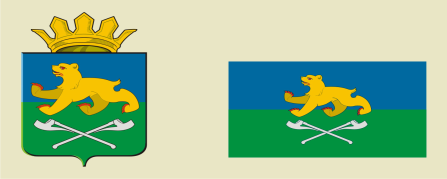 АДМИНИСТРАЦИЯ СЛОБОДО-ТУРИНСКОГОМУНИЦИПАЛЬНОГО РАЙОНАПОСТАНОВЛЕНИЕ АДМИНИСТРАЦИЯ СЛОБОДО-ТУРИНСКОГОМУНИЦИПАЛЬНОГО РАЙОНАПОСТАНОВЛЕНИЕ 08.02.2024№ 71 с. Туринская Слободас. Туринская СлободаГлаве Слободо-Туринского муниципального района_________________________Номер строкиРаспоряжениеРаспоряжениеГлавный распорядитель средств местного бюджетаЦелевое назначениеСумма по распоряжению (рублей)Бюджетные ассигнования в соответствии со сводной бюджетной росписью (рублей)Кассовое исполнение местного бюджета (рублей)Номер строкидатаномерГлавный распорядитель средств местного бюджетаЦелевое назначениеСумма по распоряжению (рублей)Бюджетные ассигнования в соответствии со сводной бюджетной росписью (рублей)Кассовое исполнение местного бюджета (рублей)12345678ИтогоИтогоИтогоИтогоИтого